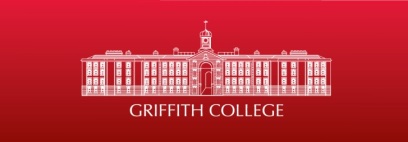 Application FormAdvanced Entry into Year 2BA Hons in Fashion DesignDate:NameAddressTelephone No.EmailDate:NameAddressTelephone No.EmailDate:NameAddressTelephone No.EmailDate:NameAddressTelephone No.EmailApplicants 3rd  Third Level College attendedCollege NameAddressCourse NameDescriptionYears AttendedAward ReceivedCourse Level □          Completed Year:  1 □     2 □     3 □Do you have the following skills and or knowledge? Answer:          N (No)            B (Basic)             A (Advanced) Course Level □          Completed Year:  1 □     2 □     3 □Do you have the following skills and or knowledge? Answer:          N (No)            B (Basic)             A (Advanced) Course Level □          Completed Year:  1 □     2 □     3 □Do you have the following skills and or knowledge? Answer:          N (No)            B (Basic)             A (Advanced) Course Level □          Completed Year:  1 □     2 □     3 □Do you have the following skills and or knowledge? Answer:          N (No)            B (Basic)             A (Advanced) Applicants 3rd  Third Level College attendedCollege NameAddressCourse NameDescriptionYears AttendedAward ReceivedSkillsSkillsKnowledgeKnowledgeApplicants 3rd  Third Level College attendedCollege NameAddressCourse NameDescriptionYears AttendedAward ReceivedAdobe Illustrator  Design PrinciplesApplicants 3rd  Third Level College attendedCollege NameAddressCourse NameDescriptionYears AttendedAward ReceivedAdobe PhotoshopFashion Industry Applicants 3rd  Third Level College attendedCollege NameAddressCourse NameDescriptionYears AttendedAward ReceivedAnalytical DrawingHistory of Art & DesignApplicants 3rd  Third Level College attendedCollege NameAddressCourse NameDescriptionYears AttendedAward ReceivedConcept DevelopmentHistory of FashionApplicants 3rd  Third Level College attendedCollege NameAddressCourse NameDescriptionYears AttendedAward ReceivedDesign DevelopmentResearch MethodsApplicants 3rd  Third Level College attendedCollege NameAddressCourse NameDescriptionYears AttendedAward ReceivedFashion Figure Illustration Textile TheoryApplicants 3rd  Third Level College attendedCollege NameAddressCourse NameDescriptionYears AttendedAward ReceivedFashion Technical Drawing  Visual Merchandising Applicants 3rd  Third Level College attendedCollege NameAddressCourse NameDescriptionYears AttendedAward ReceivedPattern  PhotographyApplicants 3rd  Third Level College attendedCollege NameAddressCourse NameDescriptionYears AttendedAward ReceivedSewing  Video Course Content for Year 1Please list here your equivalent course subjects & results from  previous studyPlease list here your equivalent course subjects & results from  previous studyPlease list here your equivalent course subjects & results from  previous studyPlease list here your equivalent course subjects & results from  previous studyStudio 1: (Design)Design Project work to include Visual Experimentation Notebooks, Design Development, Final Presentation Design Boards with Figure and Technical Flat Garment Drawings. Design Principles application for 2 D & 3D design. Research Methods academic research and writing skills, Harvard Referencing System.Design Communications 1: (Drawing & Digital Drawing)Freehand Fashion IllustrationAdobe PhotoshopAdobe Illustrator PowerPointAnalytical DrawingLife DrawingTechnology & Garment Construction 1: (Textiles, Pattern & Sewing)Textile Theory i.e. a working knowledge of Textiles, fibres & fabrics production, properties and application.Garment Construction 1: Manual pattern drafting and sewing skills to include: Basic Blocks, Patterns & Finished Garments including skirt & dress blocks, sewing technical note book for basic elements of garments.Visual Culture & Theory 1: (History of Costume, Art & Design)History of Costume: Medieval period in the 11th century up to the Romantic period in the early 19th century.History of Modern Art & Design (1790) to early Modernism (c.1914)Professional Practice 1: Students demonstrate a working knowledge of Fashion IndustryGlobal CalendarTrend Forecasting